The Mingle 2022 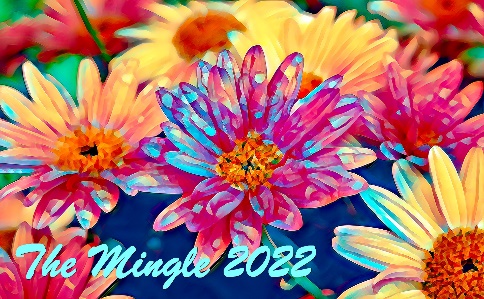 The Complete Combatant is excited to announce that we are hosting our 6th Annual Mingle! Visit The Complete Combatant's website (www.thecompletecombatant.com) and click on ANNUAL EVENTS for event details. Our next Mingle is on Sat. May 21st and Sun. May 22nd, 2022, at Pickens County Sportsmans Club in North Georgia.“THE MINGLE” is an annual event for women in the firearms industry held in May of each year in the North GA Mountains. This invite only weekend will be a HIGHLIGHT of our guest’s year! We will be lending a hand in helping women in the firearms industry gain knowledge and meet MORE ladies in the biz. With the help of sponsors, The Complete Combatant will offer a place for women to meet "like minded" ladies and build relationships to support business, networking to expand contacts and to explore our own personal growth in business, tactics, self-defense, marksmanship, professions & MORE! These special ladies are all patriots that will influence, support, and fight for self-defense rights! We are looking forward 2 full days and running 2 live fire classes and 1 classroom presentation AT THE SAME TIME. We will "red robin" it and everyone will get to train in each 3 hour block. Our sponsors are covering half of the registration fees so it will ONLY BE $270 per person for the entire weekend. We will provide lunch, snacks and water. Sponsors are also covering all range fees and ammo to shoot during the HK live fire block.Please consider becoming one of our important sponsors. All I need is a VERBAL pledge (Amount? Door Prize? SWAG?) NOW. Nothing needs to be sent until March 1st, 2022. The Complete Combatant will also be holding our 6th Annual FUNDRAISER benefiting Racheal’s Rest (nonprofit helping victims of sexual abuse and acts of violence www.rachealsrest.org) and The Mingle 2023! SPONSORSHIP OPPORTUNITIES: MONETARY DEADLINE IS MARCH 1ST, 2022.BRONZE SPONSORSHIP: $250Social media “thank you” and you will be added to our 2022 SPONSORSHIP PAGESILVER SPONSORSHIP: $500The ABOVE plus multiple social media “Thank yous” and you are invited to send a 3x3 - 3x6 banner to be displayed at the event.GOLD SPONSORSHIP: $750The ABOVE plus we will promote your business on ALL The Complete Combatant's social media outlets once a month for 12 months, verbal thank yous at the event, and your business cards will be added to our business card display. Our students know to visit this display for discounts and recommendations. PLATINUM SPONSORSHIP: $1000CORPORATE SPONSORSHIP: $1500Honestly, with platinum and corporate sponsorships, you will receive our undying gratitude. DOOR PRIZES NEEDED: DOOR PRIZE DEADLINE IS APRIL 1ST, 2022We need DOOR PRIZES to raffle off for FREE. This is a fun way to help! DOOR PRIZES can be anything that is cool, new, needed or fun! If you donate a DOOR PRIZE, you will receive a BRONZE sponsorship level. THANK YOU!! LOOT FOR SWAG BAGS NEEDED: LOOT DEADLINE IS APRIL 1ST, 2022If you donate a DOOR PRIZE, you will receive a BRONZE sponsorship level. THANK YOU!!Monetary SPONSORSHIPS can be sent via check (payable to The Mingle) or VENMO (thecompletecombatant). If check, please write The Mingle 2022 in the note/memo sections and mail to The Complete Combatant at 2755 Porter Springs Road, Dahlonega, GA 30533.thecompletecombatant@gmail.com          Shelley Hill 404-936-6986